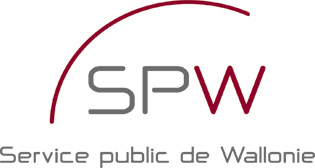 DG04 – Département du logementDirection des Subventionsaux Organismes Publics et PrivésRapport  2013  relatif au déroulement d’une opération Logement d’insertion  ou  LOGEMENT DE TRANSITRemarques importantes !Veuillez compléter les attestations de contrôle des garde-corps et de détecteur de fuméeVeuillez inscrire le n° de dossier relatif à votre subvention et la date de première occupation  du logementS’il s’agit du premier rapport, joindre une copie du modèle de convention utilisée pour la mise à disposition du logement.Dossier n° - veuillez mentionner nos références du dossier :Date de la première occupation du/des logement(s) : Adresse du logement concerné : Nombre de logements dans l’immeuble :Transit	:Insertion	:Autre	: 	 Arrêté ministériel ou promesse ferme d'intervention du :		 Montant de la subvention :	 	€Coût final de l’opération (*) : 	                   €  (*) Pour les travaux terminés - Toutes parts comprises.Ceci constitue le  …. ème rapport concernant ce logement: 	Coordonnées du travailleur social (ou du service social) chargé de l’accompagnement social ?Intitulé :  Référent : Fonction :  Adresse : Téléphone : E-mail du service: Cette E-mail sera utilisé pour la mise à jour de notes et l’envoi de documentation relative à la gestion des logements d’insertion et transit. Idéalement les adresses personnelles sont à éviter.Si l’accompagnement social est effectué par un autre organisme que le vôtre, veuillez indiquer les coordonnées de cet organisme.Intitulé :Nom du référent : Adresse: Le logement est-il géré actuellement en tant que ?logement de transit logement d'insertionLe logement est-il resté inoccupé en 2013 ?	moins d’un mois	de un à trois mois	plus de six moisQuelle est la raison de cette inoccupation ?Le logement a-t-il connu des problèmes de salubrité (humidité, développement de moisissures, ou autres problèmes) ?	aucun problème	problème résolu après intervention	problème récurrent pas entièrement encore résolu ?Souhaitez-vous être contacté pour recevoir une explication sur la réglementation ou sur la gestion du logement ? Avez-vous des commentaires ou suggestions quant aux mémentos du logement d’insertion ou  du logement de transit ?Si oui, veuillez indiquer les coordonnées de la personne à contacterVous pouvez aussi envoyer vos questions ou commentaires à  l’adresse suivante :paul.herin@spw.wallonie.be7. Le logement de transit ou d’insertion fait-il partie d’un immeuble concerné par le décret relatif à l’accueil, l’hébergement et l’accompagnement des personnes en difficultés sociales (exemple une maison d’accueil).	oui 	nonA compléter par le travailleur social mandaté pour l’accompagnementRenseignements concernant les derniers occupants  et présents au mois de décembre 2013Nous certifions que le rapport est complet, qu’il mentionne la date de première occupation des logements et que les copies de documents requises sont annexées et au nombre de :.NOM et coordonnées DU TRAVAILLEUR SOCIAL : 									NOM DU RESPONSABLE HIERARCHIQUE : Signature(s) :													Signature(s) :   	ATTESTATION A COMPLETERATTESTATION DE CONTROLE DES DETECTEURS DE FUMEEUniquement pour les logements de transitArrêté du Gouvernement wallon du 21 octobre 2004 relatif à la présence de détecteurs d'incendie dans les logements Il est demandé aux responsables de l’organisme ayant la gestion des logements de transit de compléter une  attestation identique au modèle suivant. Nous soussignés  (Nom, Prénom, fonction)….et Nom, Prénom, fonction)….attestons par la présente que l'arrêté du Gouvernement wallon du 21 octobre 2004 relatif à la présence de détecteurs d'incendie dans les logements est respecté. En conséquence, chaque logement de transit ou d’insertion est équipé de détecteur(s) agréé(s ) conformément à la réglementation.Ce ou ces détecteurs sont en état de fonctionnement. ATTESTATION DE CONTROLE DES garde-corpsConcerne les logements de transit et d’insertionNous soussignés  (Nom, Prénom, fonction)….et Nom, Prénom, fonction)….attestons par la présente que. lArticle 11. de l’A.G.W. du 30.08.07 déterminant les critères minimaux de salubrité, est respecté, particulièrement la disposition " 4° "suivante :" toute baie d'étage munie d'un système ouvrant dont le seuil se situe à moins de 80 cm du plancher et toute surface de plancher accessible située à plus d'un mètre du niveau du sol sont munies d'un garde-corps d'une hauteur minimale de 80 cm et dont les ouvertures ou les écarts entre éléments ne peuvent excéder 10 cm. " La réglementation vise aussi tout vide sur hall, les mezzanines, un couloir situé près d'un escalier (risque de chute latérale)... Les renseignements sont sur la page suivante du site du Département :http://mrw.wallonie.be/DGATLP/DGATLP/Pages/Log/Pages/SalLog/SalLog.aspLogement de transit et d’insertionDocumentation disponible sur le Web.23 mars 2012. – Arrêté du Gouvernement wallon relatif à l’octroi par la Région d’une aide aux personnes morales en vue de la création de logements de transit 23 mars 2012. –  Arrêté du Gouvernement wallon relatif à l’octroi par la Région d’une aide aux personnes morales en vue de la création de logements d’insertionwww.wallex.wallonie.beLes versions actualisées des mémentos se trouvent sur le site de la DGO4 Département du logement  http://dgo4.spw.wallonie.be/DGATLP/DGATLP/Pages/Log/Pages/Aides/AidesMenuSopp.aspMémento du logement de transit destiné aux opérateurs - avec un exemple de convention d’occupation précaire.http://mrw.wallonie.be/DGATLP/DGATLP/Pages/Log/DwnLd/SOPP/Memento_Transit.docMémento du logement d’insertion destiné aux opérateurs - avec un exemple de bail.http://mrw.wallonie.be/DGATLP/DGATLP/Pages/Log/DwnLd/SOPP/Memento_Insertion.docAutre site :http://www.accompagnement-social.eu/Toutes questions relatives à la gestion des logements de transit et d’insertion peuvent être posées directement à :Monsieur Hérin Paul-EmileAssitant socialpaul.herin@spw.wallonie.beOu au N° 081/33.23.12  (vendredi)Adresse du logementetComposition du ménageComposition du ménageRevenus mensuels du ménage au moment de l’admissionRevenus mensuels du ménage au moment de l’admissionLoyers ouIndemnités d’occupationLoyers ouIndemnités d’occupationMontants deschargesénergétiquesMontants totauxpériode d’occupationnombre d’adultesnombre d’enfantsNature des revenusMontantsMontants% des revenusEau -gaz -électricité – mazout,…